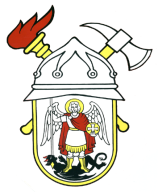 JAVNA VATROGASNA POSTROJBAGRADA ŠIBENIKAPut groblja 222000 ŠibenikOIB 28392388169KLASA: 030-01/21-03/07URBROJ: 2182/01-7-1-04-21-1Šibenik, 19. studenog 2021.                                                   				ČLANOVIMA VATROGASNOG VIJEĆA                                                                    				JAVNE VATROGASNE POSTROJBE                                                          			GRADA ŠIBENIKA PREDMET:  Sjednica Vatrogasnog vijeća Javne vatrogasne postrojbe grada ŠibenikaDana 22. studenoga 2021. godine u 09:00 sati, u prostorijama Javne vatrogasne postrojbe grada Šibenika, na adresi Put groblja 2, održat će se 16. sjednica Vatrogasnog vijeća sa sljedećimDNEVNIM REDOMUsvajanje zapisnika sa 15. sjednice Vatrogasnog vijeća od 08. studenog 2021. godine,1. prijedlog 2. Izmjena i dopuna Financijskog plana JVP grada Šibenika za 2021. godinu s obrazloženjem,2. prijedlog Financijskog plana JVP grada Šibenika za 2022. godinu i projekcije za 2023. i 2024. godinu s obrazloženjem, Razno.JAVNA VATROGASNA POSTROJBA  GRADA ŠIBENIKA             VATROGASNO VIJEĆE                    PREDSJEDNIK					                              Tomislav Banovac